Πληροφορίες:  	645ΚΟΙΝ:	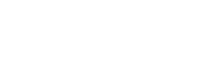 Πίνακας Αποδεκτών: